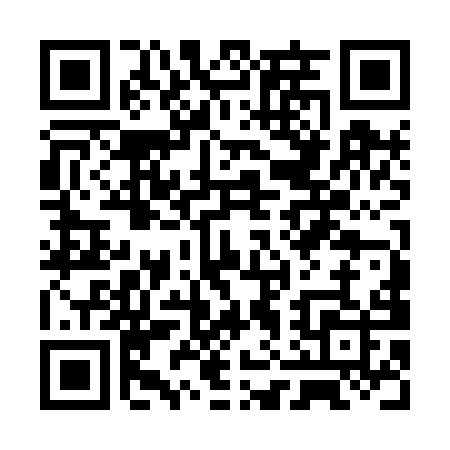 Prayer times for Kurri Kurri, AustraliaWed 1 May 2024 - Fri 31 May 2024High Latitude Method: NonePrayer Calculation Method: Muslim World LeagueAsar Calculation Method: ShafiPrayer times provided by https://www.salahtimes.comDateDayFajrSunriseDhuhrAsrMaghribIsha1Wed5:046:2711:512:535:156:342Thu5:046:2811:512:525:146:333Fri5:056:2911:512:515:136:324Sat5:056:2911:512:505:126:315Sun5:066:3011:512:505:116:316Mon5:076:3111:512:495:106:307Tue5:076:3211:512:485:096:298Wed5:086:3211:512:485:096:289Thu5:086:3311:512:475:086:2810Fri5:096:3411:512:465:076:2711Sat5:096:3411:512:465:066:2612Sun5:106:3511:512:455:066:2613Mon5:116:3611:502:445:056:2514Tue5:116:3711:502:445:046:2515Wed5:126:3711:512:435:036:2416Thu5:126:3811:512:435:036:2417Fri5:136:3911:512:425:026:2318Sat5:146:3911:512:425:026:2319Sun5:146:4011:512:415:016:2220Mon5:156:4111:512:415:006:2221Tue5:156:4111:512:405:006:2122Wed5:166:4211:512:404:596:2123Thu5:166:4311:512:404:596:2024Fri5:176:4311:512:394:586:2025Sat5:176:4411:512:394:586:2026Sun5:186:4511:512:394:586:1927Mon5:186:4511:512:384:576:1928Tue5:196:4611:512:384:576:1929Wed5:196:4611:522:384:576:1930Thu5:206:4711:522:374:566:1831Fri5:206:4811:522:374:566:18